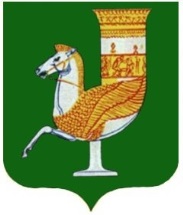 П  О  С  Т  А  Н  О  В  Л  Е  Н  И  Е   АДМИНИСТРАЦИИ   МУНИЦИПАЛЬНОГО  ОБРАЗОВАНИЯ «КРАСНОГВАРДЕЙСКИЙ  РАЙОН»От 05.03.2020г. № 124с. КрасногвардейскоеО внесении изменений в приложение к постановлению администрации МО «Красногвардейский район» № 789 от 02.12.2019 года «Об утверждении ведомственной целевой программы «Мероприятия по профилактике терроризма и экстремизма, а также минимизации и (или) ликвидации последствий проявлений терроризма и экстремизма на территории муниципального образования «Красногвардейский район»  на 2020 - 2022 годы»В целях определения основных направлений деятельности в рамках решения вопросов местного значения - участие в профилактике терроризма и экстремизма, а также в минимизации и (или) ликвидации последствий проявления терроризма и экстремизма на территории муниципального образования «Красногвардейский район», руководствуясь постановлением администрации муниципального образования «Красногвардейский район» от 29 октября 2013 года № 604 «Об  утверждении Порядка разработки, утверждения и реализации ведомственных целевых программ», Уставом муниципального образования «Красногвардейский район»  ПОСТАНОВЛЯЮ:1.Внести следующие изменения в приложение к постановлению администрации МО «Красногвардейский район» № 789 от 02.12.2019 года «Об утверждении ведомственной  целевой программы «Мероприятия по профилактике терроризма и экстремизма, а также минимизации и (или) ликвидации последствий проявлений терроризма и экстремизма на территории муниципального образования «Красногвардейский район»  на 2020 - 2022 годы» (далее Программа):1.1. В строке 11 паспорта Программы цифры «1299,0» заменить на «1541,0».1.2. В строке 25 в разделе 4 «Перечень  и описание программных мероприятий, включая состав мероприятий, информацию о необходимых ресурсах (с указанием направлений расходования средств и источников финансирования) и сроке реализации каждого мероприятия» цифры «500,0» заменить на «742,0».1.3. В строке «Итого» цифры «1299,0» заменить на «1541,0». 1.4. В разделе 9 «Обоснование объемов бюджета  ассигнований на реализацию программы»  цифры «1299,0»  заменить на «1541,0».2. Опубликовать  настоящее  постановление  в  районной  газете «Дружба» и разместить на официальном сайте администрации МО «Красногвардейский район» в сети «Интернет».  3.Контроль за исполнением данного постановления возложить на заместителя главы администрации МО «Красногвардейский район» по делам ГО и ЧС, руководителя аппарата АТК – начальника отдела по делам ГО и ЧС (Быканов А.В.).4. Настоящее постановление вступает в силу с   момента его опубликования.Глава МО «Красногвардейский   район»						 А.Т. Османов        